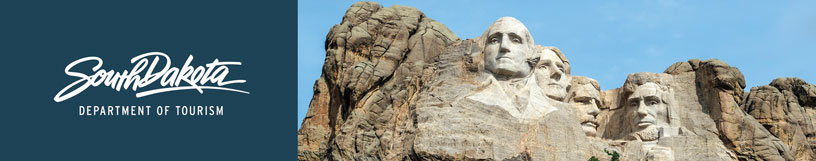 GOVERNOR’S TOURISM ADVISORY BOARD MEETINGWednesday, September 13, 2017, 1:30 pmSioux Falls, South DakotaTentative AgendaComfort Inn and Suites3721 West Avera DriveSioux Falls, SD 57104605.275.95771:30 pm	Meet in lobby of Comfort Inn and Suites 		1:35 pm	Bus Departs Comfort Inn and Suites for tour of Sioux Falls newest area attractions led by Sioux Falls CVB Director Teri Schmidt and staff4:40 pm	Return to Comfort Inn and Suites	Dinner on your ownGOVERNOR’S TOURISM ADVISORY BOARD MEETINGThursday, September 14, 2017, 8:30 am Sioux Falls, South DakotaAgendaGreat Plains Zoo & Delbridge Museum of Natural HistoryKELOLAND Education Center805 South KiwanisSioux Falls, SD 57104 8:30 am	Call Meeting to Order, President Ted Hustead 8:35 am	Welcome and Sioux Falls Updates from Teri Schmidt, Sioux Falls CVB  8:45 am 	Tourism Board Member Reports 9:05 am	Regional Director Reports                          Karen, Kern, South Dakota Missouri River Tourism Association                          Rosie Smith, Glacial Lakes and Prairies Tourism Association                          Michelle Thomson, Black Hills and Badlands Tourism Association                           Ryan Freiz, President and Kris Frerk, Vice President, Southeast                               SD Tourism Association 9:25 am	Meet the Marketing Agencies – Jim Hagen	     Lawrence and Schiller     MMGY	     Miles  10:00 am	Strategic Plan, Macy’s, New Staff, Updates, Secretary Jim Hagen10:10 am	Global Media and Public Relations Update, Katlyn Richter and Keegan Carda, Tourism10:25 am 	Global Marketing and Brand Strategy Update, Mike Gussiaas and Thad Friedeman, Tourism 10:45 am	VEP Program Updates, Mike Gussiaas, Tourism11:00 am	Great Plains Zoo & Delbridge Museum of Natural History Presentation, Dave Haan, Nicole Bruning, and Kylee Breems11:10 am	Guided Tour of Great Plains Zoo & Delbridge Museum of Natural History 12:30 pm	Working Lunch 12:40 pm 	Social Media Update, Stephanie Palmer, Tourism12:50 pm	Updates on Global Travel and Trade, Cole Irwin, Tourism 1:00 pm	Industry Outreach and Development Update, Kirk Hulstein, Tourism 1:10 pm	Tourism Conference, Wanda Goodman, Tourism 1:20 pm	Welcome Center Updates, Wanda Goodman, Tourism 1:30 pm	Secretary‘s Recap, Secretary Jim Hagen 1:40 pm	Meeting Adjourned